V3 - Die Synthese von KupfersulfidMaterialien: 		Duranglas, Stativstange mit Stativklemme, Gasbrenner Chemikalien:		Schwefelpulver, KupferblechDurchführung: 			In ein Duranglas wird vorsichtig ca. 1 cm breit Schwefelpulver gefüllt.  Dann wird das Glas waagerecht in eine Stativklemme eingehängt und mit einem Kupferblech befüllt. Schwefel und Kupfer werden daraufhin von einem Gasbrenner erhitzt. Die leuchtende Flamme reicht hierfür bereits aus.Beobachtung:		1. Das Kupferblech beginnt bei Erhitzen zu glühen.  		2. Das Kupferblech verfärbt sich schwarz. 		3. Es bleibt ebenfalls eine blutrote Flüssigkeit zurück.     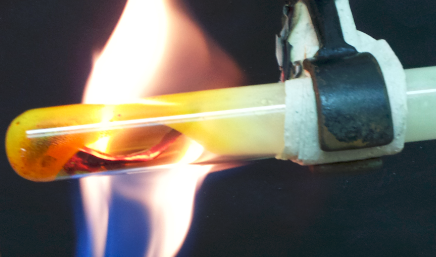 Abbildung 5 - Versuchsdurchführung Synthese von Kupfersulfid.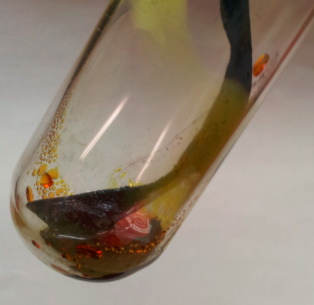 Abbildung 6 - Ergebnis der Reaktion.Deutung:			Bei dieser Reaktion handelt es sich um eine Synthese nach A + B  ⇌ AB. Es entsteht aus Schwefelpulver und Kupfer das Kupfersulfid (2.). Dieses besitzt neue Stoffeigenschaften. Nach dem Erhitzen bleibt flüssiges Schwefel als rote Flüssigkeit zurück (3.).			Reaktionsgleichung: Cu(s) + S(s) ⇀ CuS(s)Entsorgung:	           	Die Entsorgung erfolgt über den Schwermetallbehälter.Literatur:	Hölzel Biologie und Chemie http://www.w-hoelzel.de/chemie/08-klasse/2-die-chemische-reaktion/03-weitere-metalle-schwefel (zuletzt aufgerufen am 26.07.16, 14:30uhr)GefahrenstoffeGefahrenstoffeGefahrenstoffeGefahrenstoffeGefahrenstoffeGefahrenstoffeGefahrenstoffeGefahrenstoffeGefahrenstoffeSchwefelpulverSchwefelpulverSchwefelpulverH: H315H: H315H: H315P: P302+P352P: P302+P352P: P302+P352KupferKupferKupferH: -H: -H: -P: - P: - P: - KupfersulfidKupfersulfidKupfersulfidH: -H: -H: -P: -P: -P: -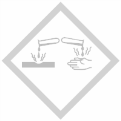 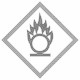 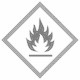 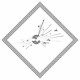 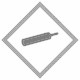 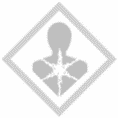 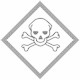 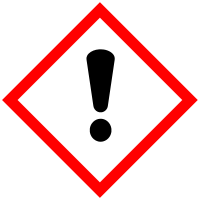 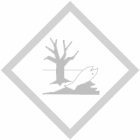 